Event List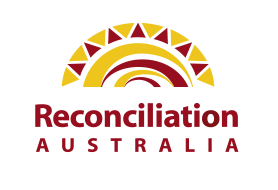 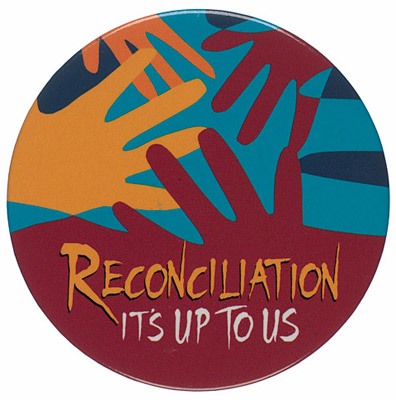 